Broj:	02-11-64/24.Prača:	24.04.2024. godineNa osnovu člana 24. Statuta Općine Pale (“Službene novine Bosansko-podrinjskog kantona Goražde”, broj: 19/07, 11/08 i 6/13) i člana 78. Poslovnika Općinskog vijeća Općine Pale (“Službene novine Bosansko-podrinjskog kantona Goražde”, broj: 5/22), Općinsko vijeće  Pale na svojoj XLII redovnoj sjednici održanoj dana 24.04.2024. godine,  d o n o s iODLUKUO DAVANJU SAGLASNOSTI NA IZMJENE I DOPUNE CJENOVNIKA USLUGA JKP PRAČAČlan 1.Ovom Odlukom Općinskog vijeće Pale dale suglasnost na Izmjene i dopune cjenovnika usluga Javno stambeno komunalnog građevinskog i uslužnog preduzeća Prača d.o.o., broj: 01-02.1-43-3/24 od 11.03.2024. godine.Član 2.Ova Odluka stupa na snagu danom donošenja a naknadno će biti objavljena u „Službenim novinama Bosansko-podrinjskog kantona Goražde“. PREDSJEDAVAJUĆIMr.sc. Senad Mutapčić, dipl. ing. maš.Dostavljeno:Bosna i HercegovinaFederacija Bosne i HercegovineBosansko-podrinjski kanton GoraždeOpćina PaleOpćinsko vijeće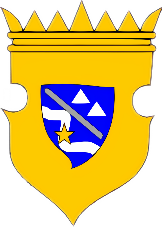 Bosnia and HerzegovinaFederation of Bosnia and HerzegovinaBosnian-Podrinje Canton of GoraždeMunicipality of PaleMunicipal Council